ΘΕΜΑ: Στελέχωση Ομάδας  ΚΑΡΠΑ Γενικού Νοσοκομείου Χανίων Τρίτη  17/10/23Για Αναισθησιολόγους ιατρούς, Νοσηλευτές τηλ: 626Για Εφημερεύων Νοσηλευτή τηλ: 6985199133							Η Δ/ΝΤΡΙΑ ΝΟΣΗΛΕΥΤΙΚΗΣ ΥΠΗΡΕΣΙΑΣ									ΚΑΜΗΛΑΚΗ ΕΛΒΙΡΑ				       ΕΛΛΗΝΙΚΗ ΔΗΜΟΚΡΑΤΙΑ          ΥΠΟΥΡΓΕΙΟ ΥΓΕΙΑΣ7η ΥΓΕΙΟΝΟΜΙΚΗ ΠΕΡΙΦΕΡΕΙΑ-ΚΡΗΤΗΣ              ΓΕΝΙΚΟ ΝΟΣΟΚΟΜΕΙΟ ΧΑΝΙΩΝ                                  ‘Ο ΑΓΙΟΣ ΓΕΩΡΓΙΟΣ’                          ΓΡΑΦΕΙΟ ΝΟΣΗΛΕΥΤΙΚΗΣ ΥΠΗΡΕΣΙΑΣ                            ΕΛΛΗΝΙΚΗ ΔΗΜΟΚΡΑΤΙΑ          ΥΠΟΥΡΓΕΙΟ ΥΓΕΙΑΣ7η ΥΓΕΙΟΝΟΜΙΚΗ ΠΕΡΙΦΕΡΕΙΑ-ΚΡΗΤΗΣ              ΓΕΝΙΚΟ ΝΟΣΟΚΟΜΕΙΟ ΧΑΝΙΩΝ                                  ‘Ο ΑΓΙΟΣ ΓΕΩΡΓΙΟΣ’                          ΓΡΑΦΕΙΟ ΝΟΣΗΛΕΥΤΙΚΗΣ ΥΠΗΡΕΣΙΑΣ                     Χανιά    17/10/23                      ΠΡΟΣ  ΔιοικητήΑναπληρωτή ΔιοικητήΔιευθυντή Ιατρικής ΥπηρεσίαςΤμήμα ΠοιότηταςΚΟΙΝΟΠΟΙΗΣΗ: Τμήμα ΠληροφορικήςΤηλεφωνικό ΚέντροΥπεύθυνο Ασφαλείας                       ΠΡΟΣ  ΔιοικητήΑναπληρωτή ΔιοικητήΔιευθυντή Ιατρικής ΥπηρεσίαςΤμήμα ΠοιότηταςΚΟΙΝΟΠΟΙΗΣΗ: Τμήμα ΠληροφορικήςΤηλεφωνικό ΚέντροΥπεύθυνο Ασφαλείας 7-33-1111-7ΑναισθησιολόγοςΚΑΛΛΕΑ ΑΙΚ.ΚΑΛΛΕΑ  ΑΙΚ.ΚΑΛΛΕΑ ΑΙΚ.ΚαρδιολόγοςΓΡΑΜΜΑΤΙΚΟΠΟΥΛΟΣ ΚΓΡΑΜΜΑΤΙΚΟΠΟΥΛΟΣ ΚΓΡΑΜΜΑΤΙΚΟΠΟΥΛΟΣ ΚΝοσηλ Αναισθησιολογικού ΚΟΥΤΣΟΥΡΑΚΗ ΑΓΓΚΑΤΣΑΝΕΒΑΚΗ ΕΥΤΒΟΥΡΑΚΗ ΑΛΚΕφημερ. ΝοσηλευτήςΑΛΕΞΑΝΔΡΑΚΗ ΜΟΣΧΓΑΓΑΝΟΥΔΑΚΗ ΝΕΚΠΑΤΡΕΛΑΚΗ ΕΙΡ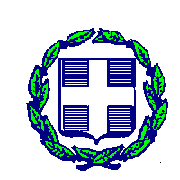 